World HistoryThe Age of NapoleonStudy Guide30 pts.Early Life:  True or False (5 pts.):1.  T/F		Napoleon was born in Corsica2.  T/F		Napoleon came from a very poor family3.  T/F		Napoleon excelled at both Brienne Military and the Ecole’ Militarie4.  T/F		Napoleon was probably a genius5.  T/F		Napoleon’s first wife was the socialite Josephine BeasuharnaisRise to Domestic Power and Reform:  Fill in the Blank (5 pts.):6.  The event which brought Napoleon and his supporters to power in France.  It       occurred on 9 November 1799.  ___________________________________________________7.  In the ________________________________________________ Napoleon reached an agreement      with the Catholic Church stating that Catholicism was the majority religion of      France.8.  The _____________________________ system was set up to help boost the skills needed       for a strong economy as well as creating a stronger candidate pool for the       French officer corps.9.  The _______________________________________________ was established to strengthen the      economy of France.10. The ideas contained in the Code Napoleon grew out of the writings of the         ____________________________.Conquest – Rise and Fall:  Chronological Scramble (10 pts.):Put the following events in chronological order from first (1) to last (10).1.  B. of Waterloo		______		6.  Exile on Elba		______2.  B. of Austerlitz		______		7.  Exile on St. Helena	______3.  B. of Trafalgar		______		8.  Treaties of Tilsit		______4.  Invasion of Russia		______		9.  Penisular War Begins	______5.  Hundred Days		______		10.Napoleon’s Death		______Check for Understanding:  Multiple Choice (10 pts.):The Continental Systemallowed Napoleon to thoroughly weaken the British armywas aimed at creating the largest army in Europewas an idea formulated by Napoleon for a pan-European congresseventually weakened the economies of Napoleon’s allies, leading them to rebel against his ruleAll of the following are reasons why Napoleon is considered one of the greatest military minds ever EXCEPT:his movement and use of large armieshis mastery and use of artilleryhis ability to divide and conquer his enemies on the battlefieldhis dominance in naval battlesThe dominance of Napoleon in subjugated lands helped inspire feelings ofloyalty to Napoleonintense religious revivalnationalisma deep appreciation for French culturePrior to Napoleon conquering Europe, he came to become Emperor of France throughsheer force and military strengthhis use of reforms and plebiscitethe defeat of Louis XVIIIhis overthrow of the Consulate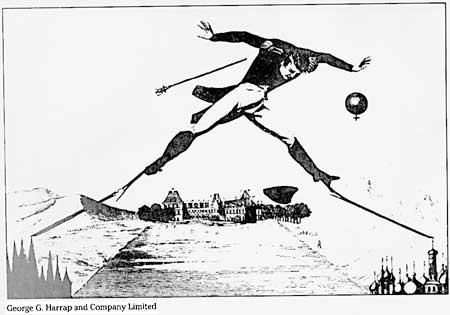 The buildings on the left are in the British style; on the right, the Russian style.  A French style chateau is in the middle.The political cartoon above best represents the belief thatNapoleon dominated the whole of EuropeNapoleon was a master “juggler” of politics and powerNapoleon’s use of the Continental System and his 1812 invasion ultimately cost him powerNapoleon’s land empire was too large